Муниципальное автономное дошкольное образовательное учреждение «Детский сад №1 города Белогорск»Конспект организованной образовательной деятельности по социально-коммуникативному развитию «Дружные друзья»для детей старшего дошкольного возраста (группа компенсирующей направленности для детей с нарушением зрения)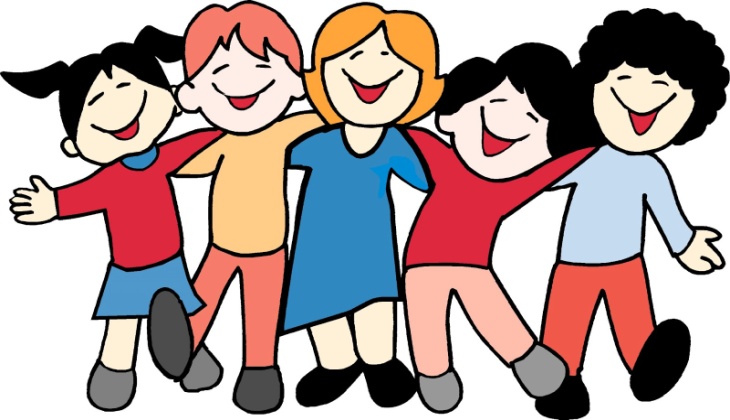 Подготовил:Марюха В.А., воспитатель I квалификационной категорииЦель: способствовать формированию дружеских взаимоотношений детей в группе, сплочению детского коллектива.Задачи:- позитивно настроить детей на совместную работу в группе;- способствовать развитию у детей умения понимать свое и чужое эмоциональное состояние, выражать при этом сочувствие, сопереживание;- способствовать формированию у детей уверенности в себе, повысить социальный статус каждого ребенка в группе;- учить детей находить в своем товарище положительные черты характера, подбирать слова для передачи этих качеств;- развивать у детей умение понимать друг друга без слов, работать в паре, договариваться между собой;- способствовать снятию мышечного напряжения у детей.Оборудование: «волшебная коробочка»,  разрезными картинками на 2 части по количеству детей (автомобиль, коляска, цветок, мяч, самолет, ведерко и т.д.); парные карточки по количеству детей из серии «Кто, где живет?» (мышь – норка, лиса – нора, собака – будка, медведь – берлога, птица – гнездо, лошадь – конюшня), аудиозапись спокойной музыки для релаксации и веселой музыки для позитивного настроя.Ход организованной образовательной деятельности:Приветствие. «Здравствуй, друг!»Дети стоят в кругу.  Воспитатель  достает «волшебную коробочку» и просит детей достать по одной карточке. У каждого ребенка в руках оказывается карточка с изображением половины предметной картинки. Задача детей найти вторую половинку и с тем, у кого она находится образовать пару. Когда пары сформированы, дети приступают к приветствию.Здравствуй, друг! (здороваются за руку)Как ты тут? (похлопывают друг друга по плечу)Где ты был? (теребят друг друга за ушко)Я скучал! (складывают руки на груди в области сердца)Ты пришел! (разводят руки в сторону)Хорошо! (обнимаются)2. Упражнение «Настроение в кармашке»Дети сидят полукругом. Один ребенок выходит и произносит слова:Утром рано поутруВ детский садик я иду.И в кармашке я с собойНастроение несу.Далее ребенок изображает мимикой и позой свое настроение. Дети отгадывают настроение ребенка, а затем хором произносят:Из кармашка ты досталНастроение свое.Только где его ты взял,Нам теперь не все равно!Ребенок после этих слов говорит о том, почему у него сегодня такое настроение, например, «Я сегодня радостный, потому что…» или «Я сегодня злой, потому что…».3. Игра «Менялки»Игра проводится в кругу. Дети считалкой выбирают водящего – тот выносит свой стул за круг. Получается, что стульев на один меньше, чем играющих. Далее водящий говорит: «Меняются местами те, у кого… (светлые волосы, кто любит мороженое, пришел с мамой и т.п.)». После этого дети, имеющие названный признак, быстро встают и меняются местами, а водящий старается занять свободное место. Ребенок, оставшийся без стула, становится водящим.4. Игра «Сороконожка»Дети встают друг за другом, держась за талию впереди стоящего. По команде воспитателя «сороконожка» начинает двигаться вперед, затем приседает, прыгает на одной ножке, проползает между препятствиями и т.д. Главная задача детей – не разорвать цепочку и сохранить «сороконожку».5. Игра «Подбери пару»Воспитатель делит детей на 2 подгруппы. Первой подгруппе раздает карточки с изображением животных, а второй – с изображением места, где эти животные живут. По сигналу воспитателя дети должны найти друг друга, при этом им нельзя разговаривать друг с другом. Тот, кто получил карточку с изображением животных, может только изобразить голос или походку животного.6. Игра «Путаница»Цель. Развитие навыков поведения в коллективе.Ход игры. С помощью считалочки выбирается водящий. Он отворачивается, а дети становятся в круг, берутся за руки и стараются всячески «запутаться». При этом можно пролезать под чьими-либо сцепленными руками, перешагивать через руки, но нельзя их размыкать. Когда дети «запутались», они зовут ведущего, который должен распутать «путаницу».7. Релаксация «Тихое озеро»Воспитатель включает спокойную расслабляющую музыку и говорит:- Устройтесь поудобней, закройте глаза и слушайте меня. Представьте себе чудесное солнечное утро. Вы находитесь возле тихого, прекрасного озера. Слышно лишь ваше дыхание и плеск воды. Солнце ярко светит, и это заставляет вас чувствовать себя все лучше и лучше. Вы чувствуете, как солнечные лучи согревают вас. Вы слышите щебет птиц и стрекотание кузнечика. Вы абсолютно спокойны. Солнце светит, воздух чист и прозрачен. Вы ощущаете всем телом тепло солнца. Вы спокойны и неподвижны, как это тихое утро. Вы чувствуете себя спокойными счастливыми, вам лень шевелиться. Каждая клеточка вашего тела наслаждается покоем и солнечным теплом. Вы отдыхаете…А теперь открываем глаза. Мы снова в детском саду, мы хорошо отдохнули, у нас бодрое настроение, и приятные ощущения не покинут нас в течение всего дня.8. Рефлексия.Что вам сегодня больше всего понравилось?Какое у вас сейчас настроение?Чему вы научились сегодня? Что узнали нового о своих товарищах?